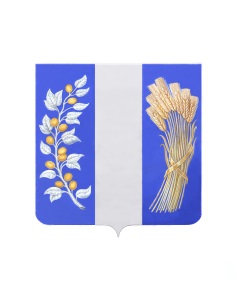 РЕСПУБЛИКА БУРЯТИЯАДМИНИСТРАЦИЯ МУНИЦИПАЛЬНОГО ОБРАЗОВАНИЯ«БИЧУРСКИЙ РАЙОН»________________________________________________________________Р А С П О Р Я Ж Е Н И Еот « 8» сентября 2016г.                                                                      №  251 -рс. Бичура	В соответствии с пунктом 2 Плана мероприятий («дорожной карты»)по содействию развитию конкуренции на территории муниципального образования «Бичурский район»	Стандарта развития конкуренции на период 2016-2017 годы, утвержденного распоряжением Администрации МО «Бичурский район» от 06.06.2016г. № 143-р:1. Утвердить Перечень приоритетных и социально значимых рынков для содействия развитию конкуренции в Бичурском районе (приложение  1). 2. Утвердить План мероприятий («дорожную карту») по содействию развитию конкуренции на территории МО «Бичурский район» (далее - План) согласно приложению  2 к настоящему распоряжению. 3. Утвердить Показатели оценки развития конкуренции на приоритетных и социально значимых рынках (далее - Показатели) согласно приложению  3 к настоящему распоряжению. 4. Исполнителям, ответственным за реализацию Плана:4.1. Определить ответственных должностных лиц за выполнение мероприятий Плана.4.2. Обеспечить реализацию Плана.4.3. Ежеквартально, до 15 числа месяца, следующего за отчетным кварталом, представлять в  Сектор развития предпринимательства и потребительского рынка Комитета экономического развития Администрации МО «Бичурский район» информацию о ходе реализации Плана и выполнения Показателей.5. Сектору развития предпринимательства и потребительского рынка Комитета экономического развития Администрации МО «Бичурский район»:5.1 Осуществлять координацию и мониторинг реализации мероприятий Плана и выполнения Показателей.   5.2. До 1 апреля, следующего за отчетным годом, представлять сводный отчет о ходе реализации Плана в Министерство экономики Республики Бурятия.           6.  Настоящее распоряжение вступает в силу со дня его подписания.	 7. Контроль за исполнением настоящего распоряжения  возложить на временно исполняющего обязанности заместителя руководителя Администрации муниципального образования «Бичурский район» по финансово- экономическим вопросам . Глава МО «Бичурский район»                                          О.И. ФедоровСогласовано:Савельева М.П.- заместитель руководителя по финансово-экономическим вопросам Администрации МО «Бичурский район»___________________________Исп. Ястребова Н.М.- заместитель председателя Комитета экономического развития Администрации МО «Бичурский район»___________________________Пантелеева О.П..-консультант сектора развития предпринимательства и потребительского рынка Комитета экономического развития Администрации МО «Бичурский район»___________________________Приложение 1УТВЕРЖДЕНраспоряжением Администрации МО «Бичурский район»от 08 сенября 2016 года  № 251-рПЕРЕЧЕНЬприоритетных и социально значимых рынков для содействия развитию конкуренции в Бичурском районе1. Рынок услуг дополнительного образования детей.2. Рынок услуг жилищно-коммунального хозяйства.3. Рынок розничной торговли.4. Рынок услуг перевозки пассажиров автомобильным транспортом. 5. Рынок услуг связи.6. Рынок мяса и мясной продукции.ПРИЛОЖЕНИЕ  2УТВЕРЖДЕНраспоряжением Администрации МО «Бичурский районот 08 сенября 2016 года  № 251-рПЛАН МЕРОПРИЯТИЙ («дорожная карта») по содействию развитию конкуренции на территории МО «Бичурский район»ПРИЛОЖЕНИЕ  3УТВЕРЖДЕНраспоряжением Администрации МО «Бичурский районот   8 сентября 2016 года   №  251-рПОКАЗАТЕЛИ оценки развития конкуренции на приоритетных и социально значимых рынках№№п/пНаименование мероприятияПериод исполненияОтветственные исполнителиОжидаемый результат12345I. Мероприятия по содействию развитию конкуренции на приоритетных и социально значимых рынках в МО «Бичурский район»I. Мероприятия по содействию развитию конкуренции на приоритетных и социально значимых рынках в МО «Бичурский район»I. Мероприятия по содействию развитию конкуренции на приоритетных и социально значимых рынках в МО «Бичурский район»I. Мероприятия по содействию развитию конкуренции на приоритетных и социально значимых рынках в МО «Бичурский район»I. Мероприятия по содействию развитию конкуренции на приоритетных и социально значимых рынках в МО «Бичурский район»1. Рынок услуг дополнительного образования детей1. Рынок услуг дополнительного образования детей1. Рынок услуг дополнительного образования детей1. Рынок услуг дополнительного образования детей1. Рынок услуг дополнительного образования детей1.1Проведение работы по развитию (открытию) частных организаций дополнительного образования детей на территории МО «Бичурский район»2016 – 2020 гг.МУ Управление образованием Администрации МО «Бичурский район»Сектор  по физической культуре, спорту и молодежной политике  Администрации МО «Бичурский район»Увеличение численности детей и молодежи в возрасте от 5 до 18 лет, проживающих на территории МО «Бичурский район»и и получающих образовательные услуги в сфере дополнительного образования в частных организациях, осуществляющих образовательную деятельность  по дополнительным общеобразовательным  программам2. Рынок услуг жилищно-коммунального хозяйства2. Рынок услуг жилищно-коммунального хозяйства2. Рынок услуг жилищно-коммунального хозяйства2. Рынок услуг жилищно-коммунального хозяйства2. Рынок услуг жилищно-коммунального хозяйства2.1Мегалит Повышение качества оказания услуг на рынке управления жильем за счет допуска к этой деятельности организаций, на профессиональной основе осуществляющих деятельность по управлению многоквартирными домами и повышение эффективности контроля за соблюдением жилищного законодательства в районе2016-2017гг.МО-СП «Бичурское»Сектор строительсатва и ЖКХ Администрации МО «Бичурский район»Достижение к концу 2015 года значения показателя «доля управляющих организаций, подавших заявки на получение лицензии на осуществление деятельности по управлению многоквартирными домами и соответствующих лицензионным требованиям к организациям, получивших лицензию» - 100 %2.2Функционирование «горячей телефонной линии» по вопросам оказания услуг ЖКХПостоянноАдминистрация МО «Бичурский район»Достижение к концу 2015 года значения показателя «доля управляющих организаций, подавших заявки на получение лицензии на осуществление деятельности по управлению многоквартирными домами и соответствующих лицензионным требованиям к организациям, получивших лицензию» - 100 %2.3Передача в оперативное управление на основе концессионных соглашений объектов жилищно-коммунального хозяйства муниципальных учреждений2016 – 2017 гг.Сектор имущественных отношений Администрации МО «Бичурский район»Достижение к 2018 году значения показателя «доля объектов жилищно-коммунального хозяйства муниципальных предприятий, переданных частным операторам на основе концессионных соглашений» - 100 %3. Рынок розничной торговли3. Рынок розничной торговли3. Рынок розничной торговли3. Рынок розничной торговли3. Рынок розничной торговли3.1Организация и проведение мониторинга обеспеченности населения МО «Бичурский район»  площадью торговых объектовПостоянноСектор развития  предпринимательства и потребительского рынка Администрации МО «Бичурский район»Увеличение количества торговых объектов на 0,5 - 1,0 %3.2Проведение мониторинга цен на социально значимые продовольственные товарыПостоянноСектор развития  предпринимательства и потребительского рынка Администрации МО «Бичурский район»Оценка ценовой ситуации, направленной на стабилизацию розничных цен на социально значимые продовольственные товары3.3Содействие развитию предприятий торговли малых форматовПостоянноСектор развития  предпринимательства и потребительского рынка Администрации МО «Бичурский район»Упрощение процедуры  согласования размещения нестационарных объектов торговли для местных товаропроизводителей с учетом сезонности4. Рынок услуг перевозок пассажиров наземным транспортом4. Рынок услуг перевозок пассажиров наземным транспортом4. Рынок услуг перевозок пассажиров наземным транспортом4. Рынок услуг перевозок пассажиров наземным транспортом4. Рынок услуг перевозок пассажиров наземным транспортом4.1Проведение конкурсов на право транспортного обслуживания населения – осуществление пассажирских перевозок автомобильным транспортом по маршрутам регулярных перевозок в  межмуниципальном сообщении на территории МО «Бичурский район»2016 г.-2020г.Сектор строительсатва и ЖКХ Администрации МО «Бичурский район»Заключение договоров на право осуществления пассажирских перевозок автомобильным транспортом по маршрутам регулярных перевозок в межмуниципальном сообщении на территории МО «Бичурский район» 5. Рынок услуг связи5. Рынок услуг связи5. Рынок услуг связи5. Рынок услуг связи5. Рынок услуг связи5.1Содействие развитию информационно-телекомму-никационных услуг на территории  района2016 г.-2020г.Сектор развития  предпринимательства и потребительского рынка Администрации МО «Бичурский район»Расширение зоны покрытия на территории республики услугами сотовой связи.Увеличение количества пользователей сети Интернет6. Рынок мяса и мясной продукции6. Рынок мяса и мясной продукции6. Рынок мяса и мясной продукции6. Рынок мяса и мясной продукции6. Рынок мяса и мясной продукции6.1Реализация мероприятий муниципальной программы «Развитие агропромышленного комплекса и сельских территорий муниципального образования «Бичурский район» на 2016-2018 годы и на период до 2020 года», направленных на развитие мясного подкомплекса2016 – 2020 гг.Отдел АПК Администрации МО «Бичурский район»Увеличение производства скота и птицы на убой в живом весе в хозяйствах всех категорий и продуктов их переработки6.2Содействие в продвижении мяса и мясной продукции на потребительском рынке района и районов Республики Бурятия2016 – 2020 гг.Отдел АПК Администрации МО «Бичурский район»Увеличение доли реализации мясной продукцииII. Системные мероприятия по развитию конкурентной среды в МО «Бичурский район»II. Системные мероприятия по развитию конкурентной среды в МО «Бичурский район»II. Системные мероприятия по развитию конкурентной среды в МО «Бичурский район»II. Системные мероприятия по развитию конкурентной среды в МО «Бичурский район»1. Развитие конкуренции при осуществлении процедур муниципальных закупок1. Развитие конкуренции при осуществлении процедур муниципальных закупок1. Развитие конкуренции при осуществлении процедур муниципальных закупок1. Развитие конкуренции при осуществлении процедур муниципальных закупок1. Развитие конкуренции при осуществлении процедур муниципальных закупок1.1Осуществление публикации сведений на офиицальном сайте Администрации МО «Бичурский район» в сети Интернет, помимо общероссийского официального сайта www.zakupki.gov.ru.ПостоянноКомитет экономического развития Администрации МО «Бичурский район»Дополнительное информирование о проводимых закупках участников закупок, в том числе обеспечение возможности поиска закупок в разрезе способов закупки, предмета, цены1.2Применение единых правил описания объекта закупки, утвержденных приказом Республиканского агентства по государственным закупкамПостоянноКомитет экономического развития Администрации МО «Бичурский район»Обеспечение прозрачности и открытости закупок, расширение круга потенциальных участников1.3Проведение семинаров, совещаний для заказчиков и для участников закупок, в том числе для субъектов малого предпринимательства, направленных на методологическую поддержку и разъяснительную работу по порядку проведения закупок и вопросам участия в нихПостоянноКомитет экономического развития Администрации МО «Бичурский район»Обеспечение прозрачности и открытости закупок в муниципальном образовании, снижение числа нарушений в сфере закупок, расширение круга потенциальных участников1.4Развитие конкуренции при осуществлении процедур муниципальных закупок,  а также закупок хозяйствующих субъектов, доля субъекта Российской Федерации или муниципального образования в которых составляет более        50 процентов, в том числе за счет расширения участия в указанных процедурах субъектов малого и среднего предпринимательства (в соответствии с Федеральным законом от 18.07.2011 № 223-ФЗ «О закупках товаров, работ, услуг отдельными видами юридических лиц» (далее – Закон № 223-ФЗ)2016 – 2018 гг.ГРБС (учредители)Обеспечение конкуренции между участниками закупок, в том числе расширение участников закупок, включая субъектов малого и среднего предпринимательства посредством создания равных условий, при соблюдении принципа добросовестной ценовой и неценовой конкуренции в целях выявления лучших условий поставок товаров, выполнения работ, оказания услуг1.5Размещение информации о публичных торгах на официальном сайте Российской Федерации в сети Интернет www.torgi.gov.ru, для размещения информации о проведении торгов на официальном сайте уполномоченного органа в сети Интернет, а также на сайте организатора торгов – Администрация МО «Бичурский район»ПостоянноКомитет экономического развития Администрации МО «Бичурский район»Обеспечение равных условий доступа к информации о публичных торгах№№п/пНаименование целевого показателяЕдиницаизмерения2016 г.2017 г.2018 г.2020 г.Ответственные исполнители  12345678I. Целевые показатели по содействию развитию конкуренции на социально значимых рынках МО «Бичурский район»I. Целевые показатели по содействию развитию конкуренции на социально значимых рынках МО «Бичурский район»I. Целевые показатели по содействию развитию конкуренции на социально значимых рынках МО «Бичурский район»I. Целевые показатели по содействию развитию конкуренции на социально значимых рынках МО «Бичурский район»I. Целевые показатели по содействию развитию конкуренции на социально значимых рынках МО «Бичурский район»I. Целевые показатели по содействию развитию конкуренции на социально значимых рынках МО «Бичурский район»I. Целевые показатели по содействию развитию конкуренции на социально значимых рынках МО «Бичурский район»I. Целевые показатели по содействию развитию конкуренции на социально значимых рынках МО «Бичурский район»1. Рынок услуг дополнительного образования детей1. Рынок услуг дополнительного образования детей1. Рынок услуг дополнительного образования детей1. Рынок услуг дополнительного образования детей1. Рынок услуг дополнительного образования детей1. Рынок услуг дополнительного образования детей1. Рынок услуг дополнительного образования детей1. Рынок услуг дополнительного образования детей1.Увеличение численности детей и молодежи в возрасте от 5 до 18 лет, проживающих на территории района и получающих образовательные услуги в сфере дополнительного образования в частных организациях, осуществляющих образовательную деятельность по дополнительным общеобразовательным  программамПроценты0,020,030,040,05МУ Управление образованием Администрации МО «Бичурский район»Сектор  по физической культуре, спорту и молодежной политике  Администрации МО «Бичурский район»2. Рынок  услуг жилищно-коммунального хозяйства2. Рынок  услуг жилищно-коммунального хозяйства2. Рынок  услуг жилищно-коммунального хозяйства2. Рынок  услуг жилищно-коммунального хозяйства2. Рынок  услуг жилищно-коммунального хозяйства2. Рынок  услуг жилищно-коммунального хозяйства2. Рынок  услуг жилищно-коммунального хозяйства2. Рынок  услуг жилищно-коммунального хозяйства2.1Доля управляющих организаций, подавших заявки на получение лицензии на осуществление деятельности по управлению многоквартирными домами и соответствующих лицензионным требованиям к организациям, получивших лицензиюПроценты100100100100МО-СП «Бичурское»2.2Доля объектов жилищно-коммунального хозяйства муниципальных предприятий, переданных частным операторам на основе концессионных соглашений, в соответствии с графиками, актуализированными на основании проведенного анализа эффективности управленияПроценты1717100100Минстрой РБ2.3.Объем информации, раскрываемой в соответствии с требованиями государственной информационной системы жилищно-коммунального хозяйства, об отрасли жилищно-коммунального хозяйства Российской Федерации Проценты100100100100МО-СП,Предприятия ЖКХ, управляющие компании,Сектор строительства и ЖКХ Администрации МО «Бичурский район»3. Рынок услуг розничной торговли 3. Рынок услуг розничной торговли 3. Рынок услуг розничной торговли 3. Рынок услуг розничной торговли 3. Рынок услуг розничной торговли 3. Рынок услуг розничной торговли 3. Рынок услуг розничной торговли 3. Рынок услуг розничной торговли 3.1.Средний рост оборота розничной торговли на розничных рынках и ярмарках Проценты0,20,250,30,5Сектор развития предпринимательства и потребительского рынка Администрации МО «Бичурский район»4. Рынок услуг перевозок пассажиров наземным транспортом4. Рынок услуг перевозок пассажиров наземным транспортом4. Рынок услуг перевозок пассажиров наземным транспортом4. Рынок услуг перевозок пассажиров наземным транспортом4. Рынок услуг перевозок пассажиров наземным транспортом4. Рынок услуг перевозок пассажиров наземным транспортом4. Рынок услуг перевозок пассажиров наземным транспортом4. Рынок услуг перевозок пассажиров наземным транспортом4.1.Доля межмуниципальных маршрутов регулярных перевозок пассажиров наземным транспортом, на которых осуществляются перевозки пассажиров негосударственными (немуниципальными) перевозчиками, в общем количестве межмуниципальных маршрутов регулярных перевозок пассажиров наземным транспортом на территории Бичурского районаПроценты100100100100Сектор строительсатва и ЖКХ Администрации МО «Бичурский район»5. Рынок услуг связи5. Рынок услуг связи5. Рынок услуг связи5. Рынок услуг связи5. Рынок услуг связи5. Рынок услуг связи5. Рынок услуг связи5. Рынок услуг связи5.1.Количество Интернет - пользователей на 1 000 чел.Чел.370380390400Сектор развития  предпринимательства и потребительского рынка Администрации МО «Бичурский район»6. Рынок мяса и мясной продукции6. Рынок мяса и мясной продукции6. Рынок мяса и мясной продукции6. Рынок мяса и мясной продукции6. Рынок мяса и мясной продукции6. Рынок мяса и мясной продукции6. Рынок мяса и мясной продукции6. Рынок мяса и мясной продукции6.Производство скота и птицы на убой в живом весе в хозяйствах всех категорий тыс. тонн4,084,094,154,44Отдел АПК Администрации МО «Бичурский район»II. Целевые показатели по системным мероприятиям по развитию конкурентной средыII. Целевые показатели по системным мероприятиям по развитию конкурентной средыII. Целевые показатели по системным мероприятиям по развитию конкурентной средыII. Целевые показатели по системным мероприятиям по развитию конкурентной средыII. Целевые показатели по системным мероприятиям по развитию конкурентной средыII. Целевые показатели по системным мероприятиям по развитию конкурентной средыII. Целевые показатели по системным мероприятиям по развитию конкурентной средыII. Целевые показатели по системным мероприятиям по развитию конкурентной среды1. Развитие конкуренции при осуществлении процедур муниципальных закупок, а также закупок хозяйствующих субъектов1. Развитие конкуренции при осуществлении процедур муниципальных закупок, а также закупок хозяйствующих субъектов1. Развитие конкуренции при осуществлении процедур муниципальных закупок, а также закупок хозяйствующих субъектов1. Развитие конкуренции при осуществлении процедур муниципальных закупок, а также закупок хозяйствующих субъектов1. Развитие конкуренции при осуществлении процедур муниципальных закупок, а также закупок хозяйствующих субъектов1. Развитие конкуренции при осуществлении процедур муниципальных закупок, а также закупок хозяйствующих субъектов1. Развитие конкуренции при осуществлении процедур муниципальных закупок, а также закупок хозяйствующих субъектов1. Развитие конкуренции при осуществлении процедур муниципальных закупок, а также закупок хозяйствующих субъектов1.1Доля закупок у субъектов малого и среднего предпринимательства (включая закупки, участниками которых являются любые лица, в том числе субъекты малого и среднего предпринимательства, закупки, участниками которых являются только субъекты малого и среднего предпринимательства, и закупки, в отношении участников которых заказчиком устанавливается требование о привлечении к исполнению договора субподрядчиков (соисполнителей) из числа субъектов малого и среднего предпринимательства), в общем годовом стоимостном объеме закупок, осуществляемых в соответствии с Федеральным законом от 18.07.2011 № 223-ФЗ «О закупках товаров, работ, услуг отдельными видами юридических лиц»Процентыне менее 15не менее 15не менее 15не менее 18ГРБС, Администрация МО «Бичурский район»1.2.Число участников конкурентных процедур определения поставщиков (подрядчиков, исполнителей) при осуществлении закупок для обеспечения государственных и муниципальных нуждЧисло участников2222,3ГРБС, Администрация МО «Бичурский район»